Introduction to UbD & Understanding The Melbourne DeclarationSuccessful Learners…develop their capacity to learn and play an active role in their own learninghave the essential skills in literacy and numeracy and are creative and productive users of technology, especially ICT, as a foundation for success in all learning areas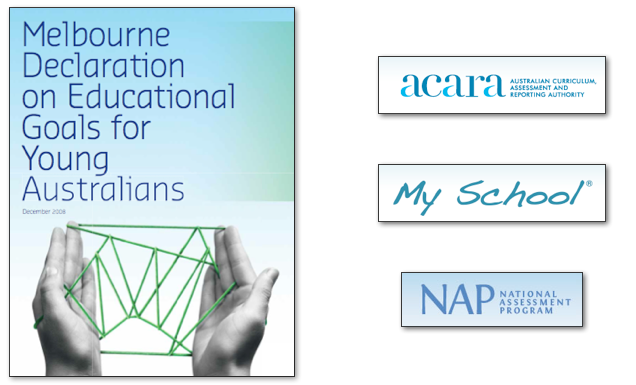 are able to think deeply and logically, and obtain and evaluate evidence in a disciplined way as the result of studying fundamental disciplinesare creative, innovative and resourceful, and are able to solve problems in ways that draw upon a range of learning areas and disciplinesare able to plan activities independently, collaborate, work in teams and communicate ideasare able to make sense of their world and think about how things have become the way they areare on a pathway towards continued success in further education, training or employment, and acquire the skills to make informed learning and employment decisions throughout their livesare motivated to reach their full potential.Knowing, Doing and UnderstandingImagine a main learning Goal in your Key Learning Area(s) & brainstorm below: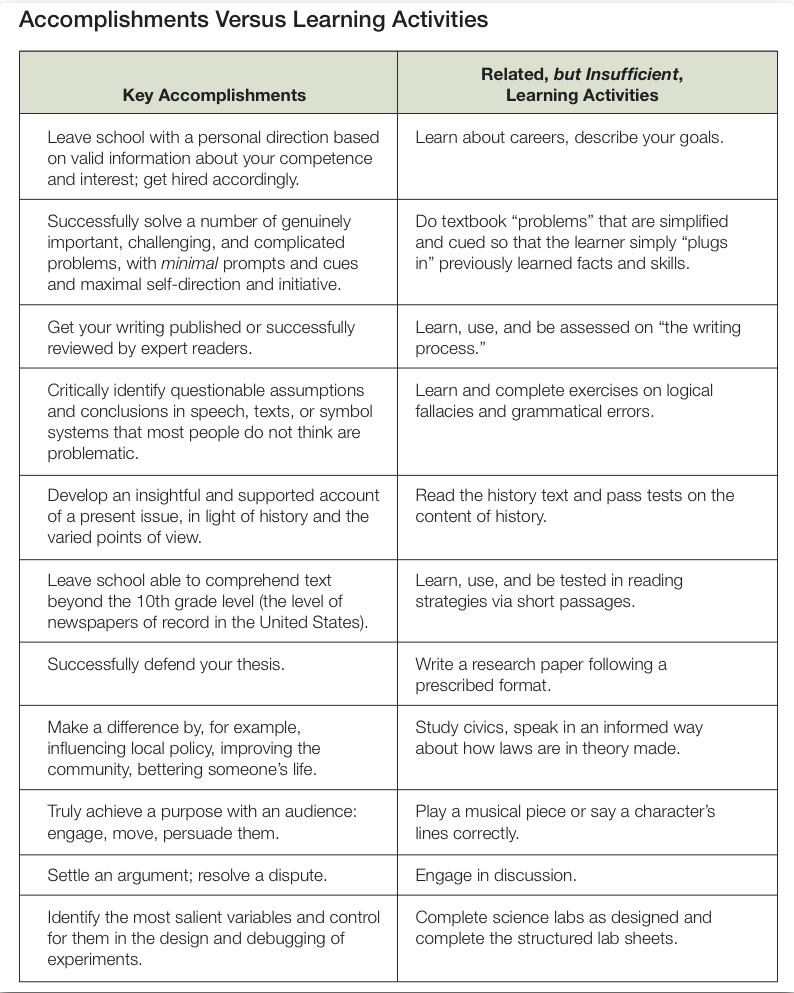 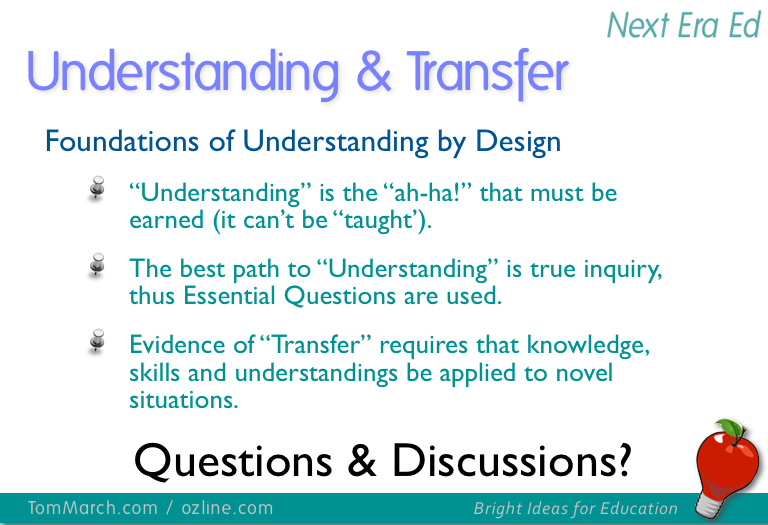 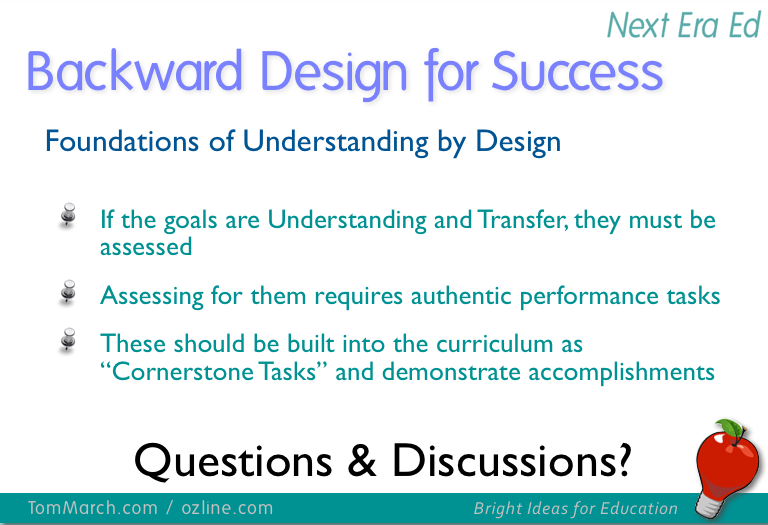 Things you “Know”Skill you can “do”Things you “Understand”Goals worthy of AccomplishmentEvidence of AccomplishmentLearning Activities to produce evidence